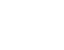 CLIENTE:PREFEITURA MUNICIPAL DE ANAPU07/06/202208:49:42SISTEMA:FOLHA DE PAGAMENTOUsuário:RELATORIO:RELATORIO DE FUNCIONÁRIOS PERSONALIZADOPágina1de7Ano:- Maio de 2022Tipo de Folha:N - Folha NormalMatrículaNomeCargoSal. BrutoTot. DescontosSal. Líquido0006721ABRAAO MILIGIDIO OLIVEIRAVIGIA1.454,00474,62979,380009668ADANILTON ALVES DA SILVAASSESSOR ESPECIAL II DAS 62.400,00197,822.202,180000236ADRIANA BATISTA MARTINSAGENTE ADMINISTRATIVO2.310,78685,461.625,320007968ADRIELLE FERNANDES LOPES GURGELAUXILIAR ADMINISTRATIVO-22.798,22138,042.660,180009658AELTON FONSECA SILVAPREFEITO12.000,002.979,089.020,920010281ALAOR ROSA DE LIMAVIGIA CT1.332,8090,901.241,900010409ALEX FERNANDO OLIVEIRA DOS REISAUX.TEC.ELETRICISTA CT2.575,60134,452.441,150000271ANA LOURDES DA SILVA GONZAGASERVENTE1.647,59163,051.484,540010293ANA LUCIA BARBOSA DE AQUINORECEPCIONISTA CT1.212,0090,901.121,100002056ANA PAULA SANTOS CONCEICAOSERVENTE2.777,84534,692.243,150010324ANGELA MARIA ALVES DE SOUZASERVENTE CT1.812,0090,901.721,100010314ANTONIA EDNA DE MATOS DA SILVASERVENTE CT1.212,0090,901.121,100000261ANTONIEL CARVALHO DA SILVAAUX. DE SERVICOS GERAIS1.582,59638,60943,990010337ANTONIO CLAUDIO SOUSA LIMAOPERADOR DE MAQ LEVES CT2.200,00113,612.086,390010878ANTONIO DE FREITAS SILVAAUX. DE SERVIÇOS GERAIS CT848,4063,63784,770001587ANTONIO DEMILTON DOS SANTOSCHEFE DE CONTROLE INTERNO5.000,002.266,442.733,560009794ANTONIO FRANCISCO DE SOUZACOORDENADOR DE VIAÇAO E INFRAESTRUTARA DAS 73.409,091.434,971.974,120010406ANTONIO GOMES VALDEVINOVIGIA CT1.332,8090,901.241,900010407ANTONIO MARIA RIBEIRO DA SILVAVIGIA CT1.332,8090,901.241,900010789ANTONIO PEGOSECRETARIO MUNICIPAL5.000,00904,404.095,600002063ANTONIO VALMIR BARBOSA CHAGACOVEIRO E ZELADOR1.880,96683,431.197,530001588ARLANE DE JESUS SILVAASSIST. DE ADMINISTRACAO2.515,37651,001.864,370010417BENEDITO SOUZA LAFITHEAUX. DE SERVIÇOS GERAIS CT1.462,0090,901.371,100006638CALIXTO DE FREITAS NEVESENGENHEIRO AGRONOMO3.761,32592,973.168,350000264CARLITO APOLINARIO DOS SANTOSVIGIA1.780,84625,511.155,330002013CARLOS ANDRE OLIVEIRA DE SOUSAAGENTE ADMINISTRATIVO2.470,88227,402.243,480010355CECILIO AZEVEDO DA SILVAAUX. DE SERVIÇOS GERAIS CT2.012,0092,181.919,820000285CICERA MARIA DE SOUSA CAVALCANTESERVENTE1.565,94154,071.411,870010589CINTIA KELE RIBEIRO DA SILVASERVENTE CT565,5642,42523,140001756CLAUDINELE LOURDES DE PAULAASSIS DE FISCALIZACAO3.363,991.026,952.337,040002093CLAUDIO TORRES VIANAVIGIA1.686,37465,771.220,600010312CLAUDIONOR VIEIRA DA SILVAVIGIA CT1.682,8090,901.591,900009671CLEITON FREITAS LIRAASSESSOR ESPECIAL II DAS 62.400,001.063,031.336,970010790CLODOALDO AGUIAR SANDIMSECRETARIO MUNICIPAL5.000,00904,404.095,600008140DANIEL ANACLETO DA SILVAVIGIA1.695,64523,141.172,500009761DANIELLY LORRAYNNE PEREIRA DE LAIAASSESSOR ESPEC VII DAS11.526,0290,901.435,120009614DAVI PEDRO DE MELOAGENTE MUNICIPAL DE TRÂNSITO10.093,36790,589.302,78PREFEITURA MUNICIPAL DE ANAPUAVENIDA GETULIO VARGAS,98 - CENTRO - ANAPU/PACLIENTE:PREFEITURA MUNICIPAL DE ANAPU07/06/202208:49:42SISTEMA:FOLHA DE PAGAMENTOUsuário:RELATORIO:RELATORIO DE FUNCIONÁRIOS PERSONALIZADOPágina2de7Ano:- Maio de 2022Tipo de Folha:N - Folha NormalMatrículaNomeCargoSal. BrutoTot. DescontosSal. Líquido0010311DIEGO CALIXTO MONTEIRO DA SILVAAUX. DE SERVIÇOS GERAIS CT2.012,0092,181.919,820010343DJALMA MENDES DE SOUZAOPERADOR DE MAQ LEVES CT1.821,5998,821.722,770010397DORIEL DA SILVA ARAUJOAUX. DE SERVIÇOS GERAIS CT1.212,0090,901.121,100008201DORIOVALDO SOUTO FILHOCOORDENADOR DE FINANÇAS DAS74.002,271.335,892.666,380009630EBENESIO FONSECA SILVACHEFE DE GABINETE5.000,002.676,272.323,730010329EDILSON CALIXTO DA SILVAVIGIA CT1.332,8090,901.241,900010399EDIMILSON DA SILVA FRANCOOP. MAQUINAS PESADAS CT3.300,00266,273.033,730006743EDIMILSON PEREIRA DA SILVAVIGIA1.454,00537,30916,700010028EDIO CORREA DOS SANTOSDIRETOR DE LICITAÇÃO DAS 62.400,00220,182.179,820002699EDNA SANTOS EVANGELISTAAUXILIAR ADMINISTRATIVO-22.911,72781,022.130,700010389EDSON DA COSTA FREITASAUX. DE SERVIÇOS GERAIS CT1.212,00490,90721,100009628EDSON RUFINO DIASSECRETARIO MUNICIPAL5.000,003.102,061.897,940010309EDUARDO PEDRO MARIANO DE JESUSAUX. DE SERVIÇOS GERAIS CT1.212,0090,901.121,100010875EFRAIN RUBNICK DOS SANTOS RODRIGUESOP. MAQUINAS PESADAS CT1.260,0055,501.204,500010054ELAINE XAVIER SILVA DE SOUZAASSESSOR ESPECIAL III DAS 52.000,00791,501.208,500010250ELDEMI CARVALHO ASSUNCAOASSESSOR ESPECIAL I DAS 74.002,27474,183.528,090010375ELESIARIO MORAESAUX. DE SERVIÇOS GERAIS CT2.514,9090,902.424,000001592ELINALDO FONTINELE DA SILVAELETRECISTA2.934,361.155,051.779,310010824ELIONAY BARROS DOS SANTOSASSESSOR ESPECIAL VI DAS 21.509,4990,901.418,590001593ELIZANGELA PEREIRA BATISTAAGENTE ADMINISTRATIVO1.819,94182,011.637,930002295ELVENICIO ANUNCIACAO DOS SANTOSVIGIA1.629,90589,431.040,470010400ELVIS ALVES DOS SANTOSMOTORISTA I CT1.662,0090,901.571,100010327EMERSON ALMEIDA DOS SANTOSOPERADOR DE MAQ LEVES CT1.300,0098,821.201,180010867ERICK CIRILO SATELLI LIMAAUX. DE SERVIÇOS GERAIS CT606,0045,45560,550002062ERISVALDO CONCEICAO DE BRITOCOVEIRO E ZELADOR1.880,96446,511.434,450010330ERNANE PEPE DA SILVAAUX. DE SERVIÇOS GERAIS CT1.312,0090,901.221,100010404ESPEDITO DOS SANTOS MENDESVIGIA CT1.445,7490,901.354,840010401EVANGELISTA DA COSTA PASSOSAUX. DE SERVIÇOS GERAIS CT1.712,0090,901.621,100010167EVERALDO ARAO DA SILVAASSESSOR ESPEC VII DAS11.712,0090,901.621,100007312EWERTON PEREIRA RAMOSVIGIA1.516,96107,471.409,490009675FABIANA BATISTA DE SOUSAASSESSOR ESPECIAL II DAS 62.792,731.582,841.209,890009006FABIOLA ALMEIDA CAMPOS SILVAAGENTE ADMINISTRATIVO1.723,70705,321.018,380008077FABRICIO DOS SANTOSAGENTE ADMINISTRATIVO1.825,25617,111.208,140010402FELICIANO MARQUES DE SOUSA NETOAUX. DE SERVIÇOS GERAIS CT1.212,0090,901.121,100000279FERNANDES NUNES DE ALCANTARAOPER. DE MAQUINAS PESADAS3.152,901.216,581.936,320010340FERNANDO MODESTO DA COSTAVIGIA CT2.002,8090,901.911,900010260FRANCILENE LIMA PEREIRADIRETOR(A) DA CASA DO CIDADÃO DAS 63.005,45265,592.739,86PREFEITURA MUNICIPAL DE ANAPUAVENIDA GETULIO VARGAS,98 - CENTRO - ANAPU/PACLIENTE:PREFEITURA MUNICIPAL DE ANAPU07/06/202208:49:42SISTEMA:FOLHA DE PAGAMENTOUsuário:RELATORIO:RELATORIO DE FUNCIONÁRIOS PERSONALIZADOPágina3de7Ano:- Maio de 2022Tipo de Folha:N - Folha NormalMatrículaNomeCargoSal. BrutoTot. DescontosSal. Líquido0010331FRANCISCO DOS SANTOS BARROSAUX. DE SERVIÇOS GERAIS CT2.212,00107,182.104,820002066FRANCISCO GILBERTO DA SILVAOPER. DE MAQUINAS PESADAS3.726,611.741,651.984,960010373FRANCISCO JOAO DA CRUZVIGIA CT1.332,8090,901.241,900010370FRANCISCO PARANHOS DE SOUZAVIGIA CT1.332,8090,901.241,900010034GARDENIA DOS SANTOS SOUSAASSESSOR DE FISC DAS 32.100,00618,131.481,870010334GEANE DE SOUZA COUTINHOAUX. DE SERVIÇOS GERAIS CT1.612,00656,16955,840010051GEICIANE FERREIRA DOS SANTOSASSESSOR ESPECIAL III DAS 52.000,00804,571.195,430010341GENIVALDO NEVES SANTOSVIGIA CT1.389,2790,901.298,370002742GERSON BATISTA DE ARAUJOAUXILIAR ADMINISTRATIVO-22.138,92909,341.229,580010392GILDEAN DE SOUSA FEITOSAAUX. DE SERVIÇOS GERAIS CT1.324,9490,901.234,040000245GILSON AURELIO SOUZA ROCHATEC. AGROP. E AGRICOLA2.487,65872,141.615,510010403GIUMAR BIZERRA DA SILVAVIGIA CT1.332,8090,901.241,900002127GLAUCIA HULLE MULLER ARAUJOFISCAL DE TRIBUTOS5.788,51922,454.866,060010356GLAUTON PEREIRA DA SILVAAUX. DE SERVIÇOS GERAIS CT1.462,0090,901.371,100010338GUIBSON FERREIRA DE SOUZATEC.AGRO.E AGRÍCOLA CT2.160,00110,612.049,390010769HIAGO SILVA CASTROAUX. DE SERVIÇOS GERAIS CT1.509,4990,901.418,590010325ILZA MARIA DE SENA ARAUJOSERVENTE CT1.568,4790,901.477,570010806IRANILSON DA SILVAAUX. DE SERVIÇOS GERAIS CT1.437,8890,901.346,980009684IRIA DE SENA SANTOSASSESSOR ESPECIAL IV DAS 45.550,00611,584.938,420009659IRINEU VIEROCOORDENADOR DE URBANISMO DAS 73.000,00331,022.668,980009685ISAAC AIRES NUMERIANOASSESSOR ESPECIAL V DAS 31.500,00116,821.383,180010380ITALO MAYCO DA SILVA PEREIRA RIBEIROOP. MAQUINAS PESADAS CT3.826,14345,193.480,950009608ITAMAR NERI ANACLETOAGENTE MUNICIPAL DE TRÂNSITO2.093,36738,901.354,460000118IVANDIR VIEIRA GOMESOPER. DE MAQUINAS PESADAS3.074,291.025,342.048,950002518IVINA MARIA CARVALHO GOMESSERVENTE1.808,00113,041.694,960007364IZAQUE SANTOS FERREIRAAGENTE ADMINISTRATIVO2.037,80121,241.916,560009781JACIANE ALMEIDA RODRIGUESASSESSOR ESPECIAL V DAS 31.622,73116,821.505,910009777JACIRA MARTINS LIMA QUIRINOASSESSOR ESPECIAL V DAS 32.297,73123,372.174,360002128JACQUELINE MAXIMO FERNANDES CORREIAADVOGADO (A)8.035,466.163,221.872,240001929JADIS RIBEIRO DOS SANTOSENGENHEIRO AMBIENTAL5.201,702.099,403.102,300002099JAIRO PIRES LEALVIGIA2.248,31817,541.430,770006834JAKSON SOUZA COUTINHOVIGIA1.333,20731,03602,170001594JANDES BARBOSA MARTINSAGENTE ADMINISTRATIVO2.855,83289,192.566,640010507JANILSON SILVA DE SOUZAAUX. DE SERVIÇOS GERAIS CT1.512,0090,901.421,100009687JARLEIDES DE CARVALHO MOREIRADIRETOR DE CONTABILIDADE DAS 62.792,731.120,431.672,300000282JESUALDO ALVES FERREIRAELETRECISTA2.780,46595,522.184,940009670JHONATAS SAMPAIO SANTOSASSESSOR ESPECIAL II DAS 62.809,09250,872.558,22PREFEITURA MUNICIPAL DE ANAPUAVENIDA GETULIO VARGAS,98 - CENTRO - ANAPU/PACLIENTE:PREFEITURA MUNICIPAL DE ANAPU07/06/202208:49:42SISTEMA:FOLHA DE PAGAMENTOUsuário:RELATORIO:RELATORIO DE FUNCIONÁRIOS PERSONALIZADOPágina4de7Ano:- Maio de 2022Tipo de Folha:N - Folha NormalMatrículaNomeCargoSal. BrutoTot. DescontosSal. Líquido0001597JOAO GOMES DA SILVAVIGIA2.320,96834,131.486,830010282JOECY MARIA COSTA DE SOUSASERVENTE CT1.412,0090,901.321,100006735JOEL RODRIGUES DE SOUZAAGENTE ADMINISTRATIVO3.191,23970,832.220,400010021JOELMA DOS SANTOS OLIVEIRAASSESSOR ESPECIAL IV DAS 42.421,00171,812.249,190009808JOELSO DA SILVA PINHEIROASSESSOR ESPECIAL I DAS 73.000,00331,022.668,980002129JONY ERREH DE SOUSATEC. AGROP. E AGRICOLA4.079,621.715,232.364,390010865JORGE JOSE DE DEUSAUX. DE SERVIÇOS GERAIS CT1.122,9475,751.047,190010326JOSE BETIS MORAIS DA SILVAAUX. DE SERVIÇOS GERAIS CT2.361,58118,402.243,180010825JOSE CARLOS DE CARVALHO DOS SANTOSVIGIA CT1.688,2090,901.597,300000088JOSE DE SOUZA VIANA FILHOGARI1.523,16458,031.065,130010386JOSE DUARTE DO NASCIMENTOAUX. DE SERVIÇOS GERAIS CT1.212,0090,901.121,100000284JOSE EDNALDO GOMES DA SILVATEC. AGROP. E AGRICOLA3.161,46878,872.282,590010413JOSE EMIDIO DOS SANTOSAUX. DE SERVIÇOS GERAIS CT1.212,0090,901.121,100010354JOSE FERNANDESAUX. DE SERVIÇOS GERAIS CT1.212,0090,901.121,100010336JOSE GERALDO CORREIAOPERADOR DE MAQ LEVES CT2.096,36105,841.990,520010366JOSE HILTON DA COSTA FREITASAUX. DE SERVIÇOS GERAIS CT1.212,0090,901.121,100010787JOSE MEDEIROS DE SOUZAAUX. DE SERVIÇOS GERAIS CT1.512,0090,901.421,100010335JOSE PAULO GOMES DA SILVAOPERADOR DE MAQ LEVES CT1.300,0098,821.201,180000249JOSE QUINTINO VIEIRA DOS SANTOSAUX. DE SERVICOS GERAIS2.013,3696,561.916,800010382JOSE SANTANA ALVES DOS SANTOSOP. MAQUINAS PESADAS CT3.270,00261,773.008,230009613JOSIEL CARVALHO DA SILVAAGENTE MUNICIPAL DE TRÂNSITO2.093,36589,341.504,020002083JOSUE MARTINS DE OLIVEIRAVIGIA1.573,43410,461.162,970002119JOSUE SOUSA DA SILVA GUIMARAESAUXILIAR ADMINISTRATIVO-22.147,89675,481.472,410009623JULIANA MONTANDONPROCURADOR GERAL6.000,00861,745.138,260000289JURANDIR PLINIO DE SOUZATEC. AGROP. E AGRICOLA5.344,293.234,092.110,200006730KENILDEAN SILVA RODRIGUESAUXILIAR ADMINISTRATIVO-23.669,051.415,542.253,510002097KLEBER STORCHVIGIA1.694,63515,221.179,410010847KLEITON RODRIGUES DE SANTANAOP. MAQUINAS PESADAS CT2.061,6698,371.963,290010387LAZARO ANTONIO RODRIGUES FILHOAUX. DE SERVIÇOS GERAIS CT821,8153,17768,640010835LEANDRO JEFFERSON ALBERTO SARAIVAVIGIA CT1.445,7490,901.354,840010610LEILANE NASCIMENTO DE ALMEIDAASSESSOR ESPEC VII DAS1708,8431,36677,480009612LEONARDO DA SILVA SOUZACOORDENADOR DO DEP. DE TRANSPORTE E TRÂNSITO DAS 74.320,001.568,902.751,100010388LEONARDO SANTOS DA SILVAAUX. DE SERVIÇOS GERAIS CT1.212,0090,901.121,100006900LEONETE ALMEIDA DE ANDRADESERVENTE1.633,20503,191.130,010002135LIJHONE LEITE RODRIGUES AUX. TEC. ELETRICISTA3.243,321.314,291.929,030009879LORENNA FERREIRA SILVAASSESSOR JURÍDICO DAS 73.000,00331,022.668,980010590LUCIANO GOMES DA SILVAAUX. DE SERVIÇOS GERAIS CT1.420,65434,20986,45PREFEITURA MUNICIPAL DE ANAPUAVENIDA GETULIO VARGAS,98 - CENTRO - ANAPU/PACLIENTE:PREFEITURA MUNICIPAL DE ANAPU07/06/202208:49:42SISTEMA:FOLHA DE PAGAMENTOUsuário:RELATORIO:RELATORIO DE FUNCIONÁRIOS PERSONALIZADOPágina5de7Ano:- Maio de 2022Tipo de Folha:N - Folha NormalMatrículaNomeCargoSal. BrutoTot. DescontosSal. Líquido0010267LUCIENE BARBOSA DOS SANTOSAGENTE ADMINISTRATIVO3.902,87896,503.006,370010320LUCIFLAVIO DE ARAUJO MORAISAUX. DE SERVIÇOS GERAIS CT2.012,0092,181.919,820002020LUCILENE SILVA DE SOUZAAGENTE ADMINISTRATIVO2.420,14167,522.252,620010881LUCIVALDO RODRIGUES DOS SANTOSAUX. DE SERVIÇOS GERAIS CT2.271,6087,872.183,730010383LUIS CARLOS DE OLIVEIRAOP. MAQUINAS PESADAS CT3.270,00261,773.008,230009774LUIZ CLAUDIO SOUZA DE OLIVEIRADIRETOR DE PATRIMÔNIO DAS 63.021,821.070,081.951,740010871MACIEL SANDRO DE MEDEIROSOPERADOR DE MAQ LEVES CT746,6745,50701,170002103MAGNO DO NASCIMENTO TORRESMOTORISTA III2.110,85214,011.896,840010323MAIRA OLIVEIRA DA SILVAAUX. DE SERVIÇOS GERAIS CT1.562,0090,901.471,100010298MANOEL PEREIRA DOS SANTOSVIGIA CT1.632,8090,901.541,900010879MARCELA ARANHA DA SILVAASSESSOR ESPECIAL VI DAS 2659,2533,33625,920010612MARCELO ROBSON DUARTE SENAASSESSOR DE COMUNICAÇÃO DAS 73.000,00331,022.668,980009609MARCOS EVANDRO ARAUJO DE BRITOAGENTE MUNICIPAL DE TRÂNSITO2.093,36923,391.169,970009626MARIA APARECIDA SILVA DA COSTASECRETARIO MUNICIPAL5.000,00904,404.095,600010833MARIA DE FATIMA DE OLIVEIRA LOPESSERVENTE CT2.012,0092,181.919,820010321MARIA DE LOURDES PEREIRA DA SILVASERVENTE CT1.212,0090,901.121,100010153MARIA ELENA SILVA DOS SANTOSASSESSOR ESPEC VII DAS11.212,0090,901.121,100000244MARIA PEREIRA DA SILVASERVENTE1.653,64364,081.289,560002218MARIA RAIMUNDA DA SILVA DE ALMADASERVENTE1.396,16107,471.288,690002291MARKSUEL SANDRO SILVA DE MEDEIROSTEC. AGROP. E AGRICOLA4.770,73685,094.085,640009779MELANIA DE PAULA SANTOSDIRETOR DE COMPRAS , SUPRIMENTOS E SERV DAS 62.792,73249,642.543,090010862MIGUEL PEREIRA DOS SANTOSAUX. DE SERVIÇOS GERAIS CT1.397,4887,871.309,610002019MILEDE ALVES DE OLIVEIRAAGENTE ADMINISTRATIVO1.723,70136,951.586,750008618MILLY DE OLIVEIRAAUX. DE SERVICOS GERAIS1.446,14445,761.000,380009632MIQUEIAS DE ARAUJO NASCIMENTOCOORDENADOR DE TRIBUTOS DAS 73.000,00331,022.668,980009645NEILTON DE SOUSA MACENAASSESSOR ESPECIAL V DAS 31.990,91116,821.874,090010350NORIVAL FERREIRA PEGO SOUSAOPERADOR DE MAQ LEVES CT1.186,6577,251.109,400010830NUBIA MARTINS DE SANTANASERVENTE CT1.212,0090,901.121,100009607ORLANDO MACHADO DE ARAUJO FILHOAGENTE MUNICIPAL DE TRÂNSITO2.093,361.396,66696,700010393ORLANDO SOARES DA CONCEIÇÃOVIGIA CT1.332,8090,901.241,900010639PALOMA MESSIAS DA SILVAASSESSOR ESPECIAL VI DAS 21.212,0090,901.121,100010880PATRICIA PEREIRA DE JESUSSERVENTE CT961,3463,63897,710010269PAULO EUDES BEZERRAAUX. DE SERVIÇOS GERAIS CT2.424,001.090,901.333,100010319PAULO RIBEIRO DOS SANTOSVIGIA CT1.332,8090,901.241,900010412PAULO SOUZA RODRIGUESAUX. DE SERVIÇOS GERAIS CT2.312,00114,682.197,320010377PEDRO IRAM BARROS DA SILVAAUX. DE SERVIÇOS GERAIS CT2.212,00107,182.104,820010050POLIANA ANGELA FARIAS CARDOSOASSESSOR ESPECIAL V DAS 11.212,0090,901.121,10PREFEITURA MUNICIPAL DE ANAPUAVENIDA GETULIO VARGAS,98 - CENTRO - ANAPU/PACLIENTE:PREFEITURA MUNICIPAL DE ANAPU07/06/202208:49:42SISTEMA:FOLHA DE PAGAMENTOUsuário:RELATORIO:RELATORIO DE FUNCIONÁRIOS PERSONALIZADOPágina6de7Ano:- Maio de 2022Tipo de Folha:N - Folha NormalMatrículaNomeCargoSal. BrutoTot. DescontosSal. Líquido0010308POLIANA DE SOUSA DE LAIASERVENTE CT1.324,9490,901.234,040010398RAIMUNDA SOUSA DA SILVASERVENTE CT1.212,0090,901.121,100010360RAIMUNDO CONSTANCIO DA SILVAVIGIA CT1.332,8090,901.241,900010390RAIMUNDO NONATO DA CONCEIÇÃO DOS SANTOSAUX. DE SERVIÇOS GERAIS CT1.212,0090,901.121,100010024RAIMUNDO NONATO DA CUNHAVIGIA2.675,20546,532.128,670010322RAIMUNDO NONATO DA SILVAAUX. DE SERVIÇOS GERAIS CT1.212,0090,901.121,100002741RAIMUNDO NONATO SIQUEIRA DOS SANTOSOPER. DE MAQUINAS PESADAS3.479,681.298,422.181,260009747RAIMUNDO PEREIRA FILHOASSESSOR ESPECIAL I DAS 73.000,002.012,12987,880010396RAIONE CABRAL LIMAMOTORISTA I CT1.612,0090,901.521,100009773RAQUEL ASSIS DE OLIVEIRAASSESSOR ESPECIAL I DAS 73.000,00302,582.697,420009611RAYNARA COELHO PEREIRAAGENTE MUNICIPAL DE TRÂNSITO1.616,62591,371.025,250009696REGINALDO BATISTA COSTADIRETOR DE RECURSOS HUMANOS DAS 63.021,821.182,051.839,770001599REGINALDO DO ESPIRITO SANTOASSIST FISCAL DE OBRAS3.162,61155,723.006,890010391ROBERTO MARTINS DE ALMEIDAAUX. DE SERVIÇOS GERAIS CT1.212,0090,901.121,100010882ROBSON CRUZ SANTOSAUX. DE SERVIÇOS GERAIS CT1.268,4063,631.204,770002269RODRIGO LEMOS ABREU DE OLIVEIRAOPER. DE MAQUINAS PESADAS5.346,232.943,682.402,550010831ROGERIO RODRIGUES MARQUESVIGIA CT1.677,8090,901.586,900009634ROMERO BATISTA MEDEIROSSECRETARIO MUNICIPAL5.000,00904,404.095,600010179RONIELE PEREIRA BARBOSAASSESSOR ESPECIAL IV DAS 42.389,09143,822.245,270006736ROSANGELA SANTOS LIMA SILVASERVENTE1.446,14101,801.344,340002015ROSEANE SILVA SOUSAAGENTE ADMINISTRATIVO2.387,30226,722.160,580002276ROSENI MORAIS DOS SANTOSAUXILIAR ADMINISTRATIVO-23.146,151.308,981.837,170002237ROSIANE COSTA ARAUJOAUXILIAR ADMINISTRATIVO-22.077,96473,821.604,140010262ROSIVALDO DO SOCORRO SANTOS FREITASAGENTE DE VIGILANÇIA SANITÁRIA 024.071,37394,653.676,720006956ROZILANE BEZERRA AMORIMAGENTE ADMINISTRATIVO3.582,04290,853.291,190010245RUBIELITON LUCAS DE OLIVEIRAASSESSOR ESPECIAL II DAS 62.400,00970,951.429,050010384SAMOEL DE MORAIS SILVAOP. MAQUINAS PESADAS CT3.250,00230,333.019,670010410SAMUEL DE SOUSA CARVALHOAUX. DE SERVIÇOS GERAIS CT1.712,0090,901.621,100010270SILVANA DOS SANTOS LIMAAUX. DE SERVIÇOS GERAIS CT1.526,02590,90935,120007355SUZETE MACEDO PESTANAAGENTE ADMINISTRATIVO1.865,61252,231.613,380010318TALITA SILVA DE SOUZASERVENTE CT1.212,0090,901.121,100010259THAIS RAIANE DEODATO PEREIRACOORDENADOR ADMINISTRATIVO DAS 75.000,002.307,602.692,400010394TIAGO DA SILVA BRITOVIGIA CT1.332,8090,901.241,900010411VALDEMIR CONCEIÇÃO DE BRITOAUX. DE SERVIÇOS GERAIS CT1.696,80134,531.562,270010307VALDENI JOVINO DAS NEVESVIGIA CT1.332,80390,90941,900009681VALDIR JOSE DE AVILACOORDENADOR DE OBRAS DAS 73.756,82437,363.319,460009631VANDA BEZERRA DA SILVA DOS SANTOSVICE-PREFEITO8.400,004.304,214.095,79PREFEITURA MUNICIPAL DE ANAPUAVENIDA GETULIO VARGAS,98 - CENTRO - ANAPU/PACLIENTE:PREFEITURA MUNICIPAL DE ANAPU07/06/202208:49:42SISTEMA:FOLHA DE PAGAMENTOUsuário:RELATORIO:RELATORIO DE FUNCIONÁRIOS PERSONALIZADOPágina7de7Ano:- Maio de 2022Tipo de Folha:N - Folha NormalMatrículaNomeCargoSal. BrutoTot. DescontosSal. Líquido0010385VINICIUS DE SOUZA FREIRE DE LIMAOP. MAQUINAS PESADAS CT3.270,00261,773.008,230009610WASLLEN GONÇALVES BARBOZAAGENTE MUNICIPAL DE TRÂNSITO2.240,78795,331.445,450000689WELINGTON MARTINS MOREIRAVIGIA2.320,96141,252.179,710010414WELITON MARTINS DE OLIVEIRAAUX. DE SERVIÇOS GERAIS CT2.312,00114,682.197,320010776WELMA DOS SANTOS BRANDAOASSESSOR ESPECIAL VI DAS 21.268,4790,901.177,570000713WILSON DE FREITAS SOARESOPER. DE MAQUINAS PESADAS4.034,28979,003.055,280010333WLIANA MENDES RODRIGUESSERVENTE CT1.268,4790,901.177,570000087ZELITO PEREIRA DOS SANTOSGARI1.777,68531,571.246,11545.357,44118.626,44426.731,00Total de Registros:230FILTROS: Órgãos.... : 01-SECRETARIA DE ADMINISTRACAO E FINANCAS                    02-GABINETE DO PREFEITO                                      10-SEC. DE INFRA ESTRUTURA E URBANISMO                       11-SEC. DE AGRICULTURA E ABASTECIMENTO                       14-SECRETARIA DE CULTURA DESPORTO E LAZER       1-VINCULO VEREADOR   2-VINCULO EFETIVOS   3-VINCULO CONTRATADOVÍNCULOS: 4-VINCULO COMISSIONA 5-VINCULO INATIVOS   6-VINCULO PENSIONIST 7-VINCULO AGENTE POL 8-VINCULO DEMAIS VINPREFEITURA MUNICIPAL DE ANAPUAVENIDA GETULIO VARGAS,98 - CENTRO - ANAPU/PA